Date: 16th November 2018Dear Parent/Carer,This half term, we are planning a visit to Eden Camp in Malton on Thursday 29th November 2018. We will be leaving school at 9.00am and travelling by mini bus. Please ensure your child is in school on time on this day. Children will return to school for the normal end of day time.This visit links in with our literacy and topic work around the World Wars. Whilst there the children will learn what life was like during these wars, and explore the many artifacts that are in the camp. Children will need to wear their school uniform as well as appropriate outdoor clothing for the weather on the day weather, ie: a waterproof jacket, hat, scarf, gloves, etc.They will need to bring a packed lunch and drinks bottle (no cans or glass please).  Those entitled to free school meals will be provided with a lunch, however if you would prefer to send your child with one from home, please specify on the slip below. As we believe this trip will be invaluable for your child’s learning experience, we are only asking for a voluntary contribution of £10.00 per child towards the cost. We must advise that if we do not receive sufficient contributions, we may have to cancel the visit.Please complete and return the reply slip below with your contribution by Friday 23rd November 2018.Yours Sincerely,Mrs P FosterHead Teacher------------------------------------------------------------------------------------------------------------------------------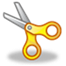 I give permission for my child……………………………….…………………..in The Ark to attend the visit to Eden Camp on 29th November 2018 and enclose a contribution of £10.00.Signed ………………………………………………………………………..Name ………………………………………………………………………….My Child is entitled to Free School Meals but will be bringing their own from home: YES/NO